RESTORE DATABASEClick on MySQL Database(CPANEL)Create New Database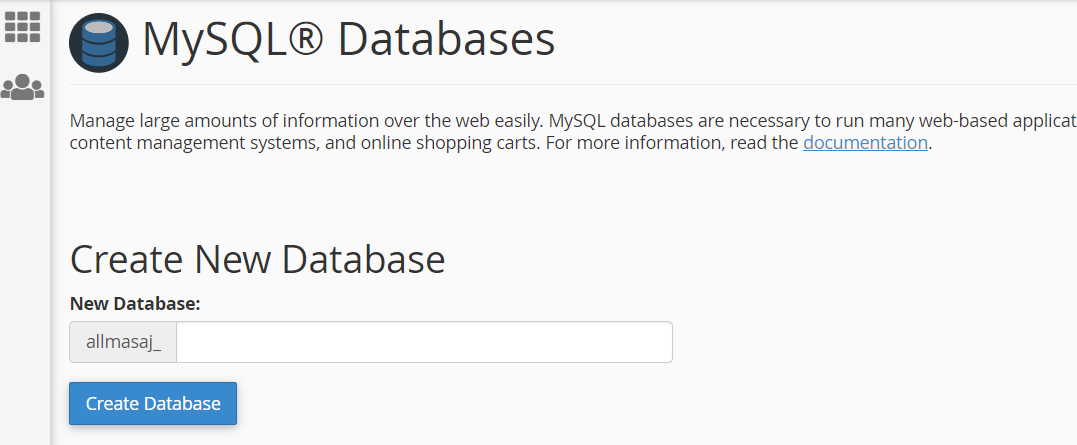 Create User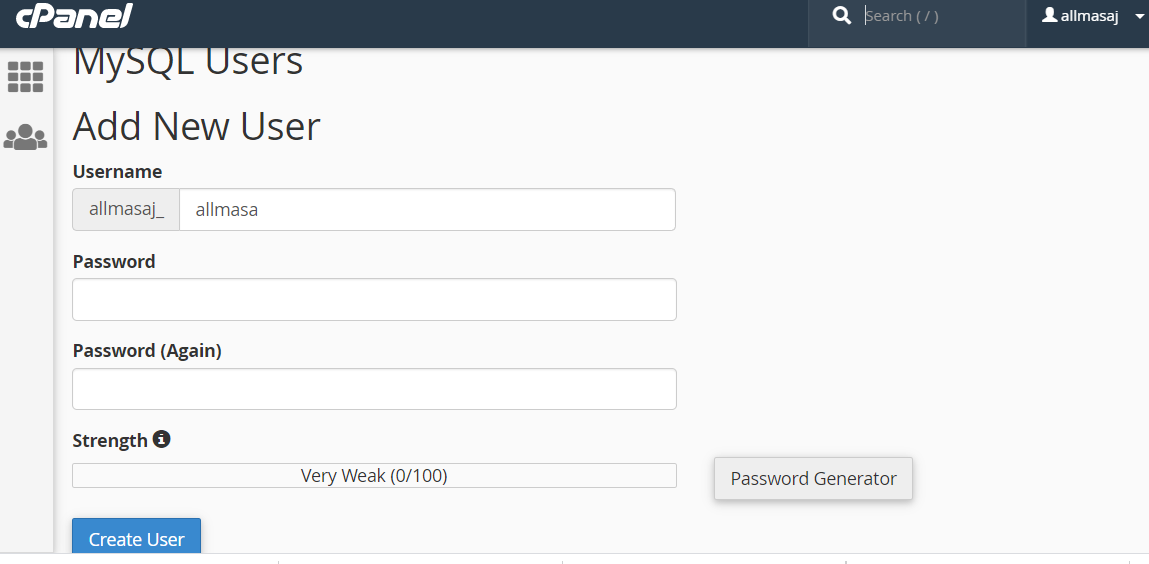 Now add user to database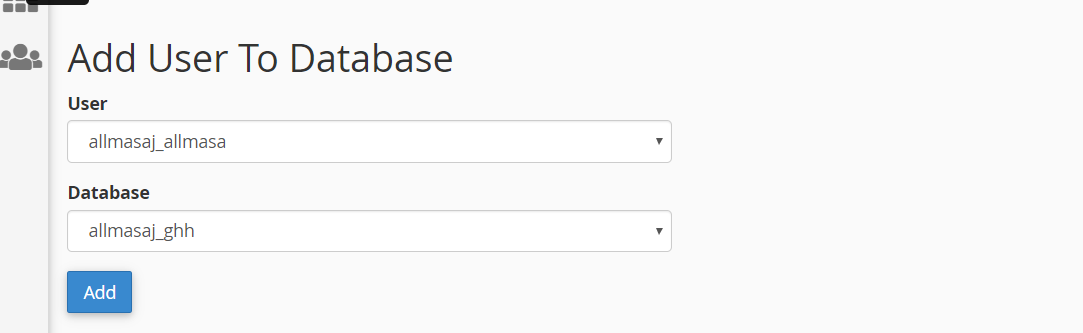 Now add all the database  detail in the db configuration file in file manager folder.DateInitiated/updatedRevision History05-12-2019Komal ShahidVersion 1.0